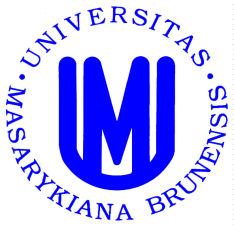 Masarykova univerzita, Žerotínovo nám. 9, 601 77 BrnoDOHODA O PROVEDENÍ PRÁCEPořadové číslo dohody: ……………………………………….	Číslo zakázky: 51 3549Číslo a název pracoviště: Katedra kineziologie………………………..	Číslo činnosti:   1195 UČO:	…………………………….		          		           Číslo fak. účtu:  0000 Masarykova univerzita se sídlem v Brně, Žerotínovo nám. 9, 601 77 Brno
(dále jen MU) 
zastoupená doc. Mgr. Jiřím Nykodýmem, Ph.D., děkanem Fakulty sportovních studií  zastoupená Ing. Janou Novou, PhD., MBA, tajemnicí Fakulty sportovních studiía pan/paní  rodné jméno a všechna ostatní příjmení  …………………………………………………….…………………...datum narození  …………………………..       místo a stát narození  trvalé bydliště …..…………………………….………………………………..        PSČ  státní příslušnost …………………….   číslo pasu/(cizinec) rodné číslo  ………………………………………………..kvalifikace   ………………………………………………..(dále jen zaměstnanec)uzavírají tuto dohodu o provedení práce (dále jen dohoda).Zaměstnanec bude provádět pro MU tyto práce: Odborný pracovník KA 3 externí lektor pro praxi……………………………………………………………………………………..………………………                             v rozsahu  max.   	40…………     hodin celkem.
Dohoda se uzavírá na dobu od  …2. 4. 2013.…………..  do   …30. 6. 2013…..……………………..Místovýkonu práce: ………………………………………………………………………………………..Za provedení práce ve sjednané kvalitě a době poskytne MU zaměstnanci odměnu ve Výši 4000,-…Kč celkem*,  slovy   čtyřitisíce ………………………………………………………………                     Odměna je splatná po dokončení a převzetí práce ve výplatních termínech stanovených MU. Odměna může být také proplácena průběžně po předložení výkazu odpracovaných hodin nebo na základě návrhu na výplatu odměny z dohod. MU může odměnu přiměřeně snížit, nebude-li práce odpovídat sjednané kvalitě.Kontrolua případné převzetí práce provede  Mgr. Milena Strachová, Ph.D.………………………………..……….…….………………..Zaměstnanci přísluší v době prvních 21 dnů trvání dočasné pracovní neschopnosti náhrada odměny z dohody o provedení práce, pokud budou splněny podmínky stanovené zákonem 187/2006 Sb. v platném znění a zákonem ČNR číslo 589/1992 Sb. v platném znění. Pro účely výplaty dávek nemocenského pojištění a poskytování náhrady odměny z dohody o provedení práce při dočasné pracovní neschopnosti, je pracovní doba rozvržena do pěti pracovních dnů.MU se zavazuje vytvořit zaměstnanci pracovní podmínky zajišťující řádný a bezpečný výkon práce.Zaměstnanec byl před uzavřením této dohody seznámen s výtahem právních a ostatních předpisů k zajištění bezpečnosti a ochrany zdraví při práci, systémem varování obyvatelstva a  opatřeními ke zdolávání požárů, poskytnutí první pomoci a evakuaci fyzických osob v případě vzniku mimořádné události. Zaměstnanec je povinen dodržovat  právní a ostatní předpisy, pokyny a informace k zajištění bezpečnosti a ochrany zdraví při práci vztahující se na výkon jeho práce a požární ochrany a řídit se zásadami bezpečného chování na pracovišti.Odměna za vykonanou práci bude převedena na účet zaměstnance u peněžního ústavu na základě přiloženého Údaje o bankovním účtu nebo vyzvednuta osobně v řádném výplatním termínu na pokladně Fakulty sportovních studií MU. Nevyzvednutá odměna bude zaslána složenkou na náklady zaměstnance. Na základě požadavku zaměstnance bude odměna poukazována na zaměstnancův zahraniční účet. V tomto případě budou bankovní poplatky hrazeny formou SHA (tzn. polovinu těchto poplatků hradí zaměstnanec).MU může odstoupit od dohody, jestliže práce nebude provedena ve sjednané době. Zaměstnanec může od dohody ustoupit, nemůže-li pracovní úkol provést, protože mu MU nevytvořila sjednané pracovní podmínky. Obě strany mohou dohodu vypovědět písemně bez udání důvodu v 15denní výpovědní době, která začne běžet dnem doručení výpovědi, nebo kdykoliv vzájemnou dohodou.   Pokud bude zaměstnanec pověřen, aby přicházel do styku s osobními údaji zpracovávanými zaměstnavatelem, bere na vědomí, že je povinen řídit se ustanoveními zákona č. 101/2000 Sb., o ochraně osobních údajů a Směrnice rektora „Ochrana osobních údajů na Masarykově univerzitě.“ **O dalších povinnostech zaměstnance a MU souvisejících s uzavřením této dohody platí ustanovení zákoníku práce, zejména ustanovení §  následujících.Další ujednání:Zaměstnanec bude vykonávat specifické úkoly při zajištění řešení projektu CZ. 1.07/2.2.00/28.0221 Inovace a modernizace studijních oborů FSpS v souladu se smlouvou a pravidly platnými pro daný projekt a v souladu s vnitřními normami MU. Zaměstnanec se zavazuje po dobu výkonu činností na projektu vést evidenci své pracovní činnosti a odevzdávat měsíční pracovní výkaz na předepsaném formuláři řešiteli projektu.Práce nepřesáhne 12 hodin denně. Zaměstnanec souhlasí s vysláním na pracovní cestu v souvislosti s činností na projektu mimo  sjednané místo výkonu práce, V případě vyslání budou poskytnuty cestovní náhrady dle ZP. Za pravidelné pracoviště se považuje Brno. Po skončení dohody si zaměstnanec vyzvedne na personálním oddělení fakulty potvrzení          o zaměstnání (zápočtový list). Obě strany svými podpisy vyjadřují souhlas s obsahem této dohody.V Brně dne …2.4.2013………………….……………………………………………                  ………………………………………..   zaměstnanec			                            zaměstnavatel …………………………………………….		……………………………………………………            vedoucí pracoviště                                                 řešitel projektu (není-li příkazcem)* Nehodící se škrtněte**Uvedené dokumenty jsou veřejně přístupny na institucionálních www-stránkách zaměstnavatele.__________________________________________________________________________________________V Brně dne …………………………………………………….           ….……………………………….            					příkazce operace                           správce rozpočtuPráci kontroloval a převzal dne                                         …………………………………………(pokud se jedná o jednorázovou/krátkodobou činnost) 		  podpis		Záznam o provedení předběžné řídící kontroly u výdajů před vznikem závazku ve smyslu příslušných ustanovenízákona č. 320/2001 Sb., o finanční kontrole a vyhlášky č. 416/2004 Sb., kterou se zákon o finanční kontrole provádí